Program, Minor, or Emphasis Deletion Proposal Form[ ]	Undergraduate Curriculum Council  [X]	Graduate CouncilSigned paper copies of proposals submitted for consideration are no longer required. Please type approver name and enter date of approval.  Email completed proposals to curriculum@astate.edu for inclusion in curriculum committee agenda. 1. Title of Program, Minor, or Emphasis 2. Contact Person (Name, Email Address, Phone Number)3. Last semester program/minor/emphasis will be offeredPlease clarify by selecting one of the following:[X] Remove   from bulletin for    of  [ ] Other   - 4. Student Populationa. The  was initially created for what student population? b. How will deletion of this  affect those students?College, Departmental, or Program Changes5. 	a. How will this affect the college, department, and/or program?b. Does this program/minor/emphasis affect another department?  If yes, please provide contact information from the Dean, Department Head, and/ or Program Director whose area this affects.	c. Please provide a short justification for why this program/minor/emphasis is being deleted from program.6.  Is there currently a program/minor/emphasis listed in the bulletin which is equivalent to this one? If yes, which program/minor/emphasis(s)? 7.  Will this current program/minor/emphasis be equivalent to a new program/minor/emphasis? If yes, what program/minor/emphasis? Bulletin ChangesLETTER OF NOTIFICATION – 5 DELETION(Certificate, Degree, Option/Emphasis/Concentration, Organizational Unit)1.	Institution submitting request:   Arkansas State University - Jonesboro2. 	Contact person/title:  Dr. Sharon Davis, Associate Professor of Rehabilitation Counseling3. 	Phone number/e-mail address: 870-972-3190 sharondavis@astate.edu4. 	Proposed effective date: August 1, 20185.	Title of certificate, degree program, option/emphasis/concentration, or organizational unit:            Master of Rehabilitation Counseling6.	CIP Code:  51.23107.	Degree Code: 60308.	Reason for deletion: In recent years, departments and colleges within the University have been            asked to evaluate the sustainability of their programs. The Masters of Rehabilitation            Counseling program has experienced a significant decline in enrollment and admissions for           the last several years. This is due in part to a lack of jobs requiring the Certified Rehabilitation           Counselor credential in northeast Arkansas; furthermore, the federal government is currently           working on changes which will make most state vocational rehabilitation positions require only           a bachelor’s degree. Since at least 2009, the majority of students in the MRC program have           been interested in pursuing experiences and post-graduation employment in traditional           community counseling agencies working with persons with mental health disorders, rather than           seeking out rehabilitation counseling experiences with persons with disabilities. The low need           for Certified Rehabilitation Counselors in this region of the state and the trend in student           interest for mental health counseling positions has no doubt led to a decrease in student           enrollment. Thus leading to the MRC program to becoming fiscally unviable. Moreover, the           needs of students wanting a degree preparing them for counseling in mental health agencies           is already met by the Clinical Mental Health Counseling program at Arkansas State University,           thus making this program pragmatically unnecessary.9.	Number of students still enrolled in program: 5	10.	Expected graduation date of last student: May 201811.	Name of courses that will be deleted as a result of this action: COUN 6243: Case Management in RehabilitationCOUN 6263: Medical Aspects of DisabilityCOUN 6253: Vocational Services in RehabilitationCOUN 6273: Special Problems in RehabilitationCOUN 6283: Practicum in Rehabilitation CounselingCOUN 6303: Internship I in Rehabilitation CounselingCOUN 6323: Internship II in Rehabilitation CounselingPSY 5753: Introduction to Rehabilitation CounselingPSY 6563: Psychosocial Aspects of Disability12.	How will students in the deleted program be accommodated? Courses needed to complete the           program will be offered to all students currently enrolled.13.	Provide documentation of written notification to students currently enrolled in program. The following e-mail was sent to all currently enrolled students:MRC Students:I know you have all been verbally informed already, but this email is to confirm in writing that this program is phasing out and is no longer admitting new students. You will be the last cohort for the MRC Program at Astate. I want to assure each of you that the courses you need to graduate from this program will be provided to you until each one of you has completed the program. After the last one of you graduates, the MRC courses will no longer be offered. In 2016, we were granted a full 6 years of accreditation by CORE so each one of you will graduate from an accredited program.Closing the MRC Program was not an easy decision, but after careful consideration of past enrollment and continued decline in admissions, it was determined that this program is no longer sustainable. I am very sorry that this has happened, but please know that your educational needs, including those related to certification and licensure post-graduation will be met. If you have any questions or concerns regarding this matter please feel free to contact me.Sincerely,Sharon J. DavisProgram CoordinatorMasters of Rehabilitation CounselingDepartment of Psychology and Counseling870-972-319014.	Indicate the amount of program funds available for reallocation: None15.	Provide additional program information if requested by ADHE staff.President/Chancellor Approval Date:	Board of Trustees Notification Date:	Chief Academic officer: 	___________________________________		Date:  		Name (printed):		 For Academic Affairs and Research Use OnlyFor Academic Affairs and Research Use OnlyCIP Code:  Degree Code:Department Curriculum Committee ChairCOPE Chair (if applicable)Department Chair: Head of Unit (If applicable)                         College Curriculum Committee ChairUndergraduate Curriculum Council ChairCollege DeanGraduate Curriculum Committee ChairGeneral Education Committee Chair (If applicable)                         Vice Chancellor for Academic AffairsInstructions Please visit http://www.astate.edu/a/registrar/students/bulletins/index.dot and select the most recent version of the bulletin. Copy and paste all bulletin pages this proposal affects below. Follow the following guidelines for indicating necessary changes. *Please note: Courses are often listed in multiple sections of the bulletin. To ensure that all affected sections have been located, please search the bulletin (ctrl+F) for the appropriate courses before submission of this form. - Deleted courses/credit hours should be marked with a red strike-through (red strikethrough)- New credit hours and text changes should be listed in blue using enlarged font (blue using enlarged font). - Any new courses should be listed in blue bold italics using enlarged font (blue bold italics using enlarged font)You can easily apply any of these changes by selecting the example text in the instructions above, double-clicking the ‘format painter’ icon   , and selecting the text you would like to apply the change to. 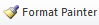 Please visit https://youtu.be/yjdL2n4lZm4 for more detailed instructions.